1. ЧТО ТАКОЕ СПАЙС? ПСИХОТРОПНЫЕ ВЕЩЕСТВА, ВХОДЯЩИЕ В СОСТАВ КУРИТЕЛЬНЫХ СМЕСЕЙ (СИНТЕТИЧЕСКИЕ КАННАБИНОИДЫ).В последние годы на легальном и нелегальном рынках появились (и появляются) препараты, содержащие в своем составе психоактивные вещества, сходные по воздействию на организм как классические каннабиноиды. На рынке представлены в виде курительных смесей, названных «СПАЙС (SPICE)» (в переводе с английского «специя», «пряность»). 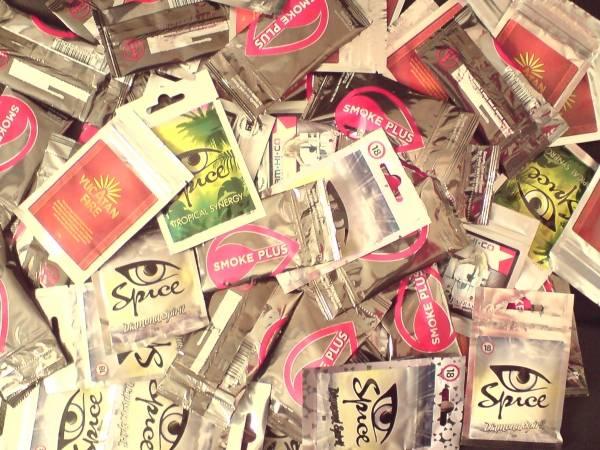 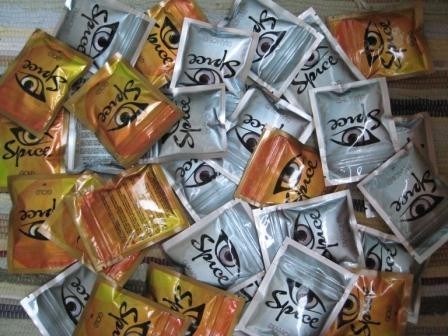 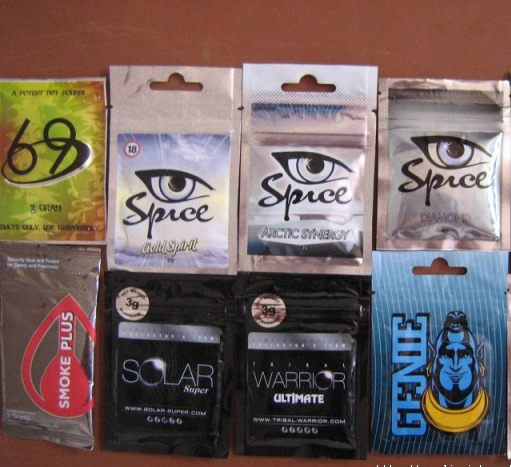 Варианты упаковок курительных смесей «СПАЙС (SPICE)» .Продажа смесей «СПАЙС (SPICE)» осуществлялась в странах Европы с 2006 года (по некоторым данным – с 2004 года) под видом благовоний преимущественно через интернет-магазины. В 2008 году было установлено, что действующим компонентом смесей являются не вещества растительного происхождения, а синтетические аналоги тетрагидроканнабинола (ТГК) – основного действующего вещества марихуаны. Своевременному выявлению синтетических каннабиноидов в травяных смесях «СПАЙС (SPICE)» помешали наличие в составе смесей растений, потенциально обладающих психоактивными свойствами, добавки большого количества балластных соединений (таких как витамин E) с целью скрыть действующее вещество, а также отсутствие информации о спектральных свойствах синтетических каннабиноидов в большинстве баз данных для масс-спектрометрического анализа.«СПАЙС» – курительные смеси независимо от их происхождения, содержащие в своем составе подконтрольные вещества группы синтетических каннабиноидов, либо подконтрольные растительные объекты. «СПАЙС» – объекты промышленного и кустарного производства, как правило, содержащие в своем составе каннабиноиды группы дибензопирана (парагексил, ДМГП, HU-210), и (или) неклассические бициклические каннабиноиды (CP-47, 497 и его гомологи), и (или) каннабиноиды группы аминоалкилиндолов (JWH), и (или) продукты переработки растения ШАЛФЕЙ ПРЕДСКАЗАТЕЛЕЙ (Salvia divinorum), и (или) САЛЬВИНОРИН А, и (или) продукты переработки растения РОЗА ГАВАЙСКАЯ (Argyrea nervosa), и (или) продукты переработки растения ГОЛУБОЙ ЛОТОС (Nymphea caerulea). К «СПАЙСАМ» будет относиться и любая другая курительная смесь, содержащая неназванные выше подконтрольные вещества, имитирующая действия продуктов переработки каннабиса. 	Влияние синтетических каннабиноидов на организм человека на данный момент изучено недостаточно. Хотя их действие на психику аналогично действию тетрагидроканнабинола (ТГК), нет оснований быть уверенным в том, что риски, связанные с их употреблением, сравнимы с рисками при употреблении тетрагидроканнабинола. Сегодня мы уже сталкиваемся со случаями, когда возникает заболевание шизофренией. И однозначно видим, что употребление этого наркотика приводит к неконтролируемому поведению и летальным исходам. Коварность этого психотропа заключается в том, что реакция на него у разных людей может разительно отличаться. И у абсолютно здорового, сильного человека после употребления могут возникнуть сильнейшие психозы или аллергические реакции.Пример: Столичная студентка Мария в ночь с 13 на 14 февраля 2014 года отправилась на квартиру к своему знакомому, а через некоторое время ее забрала из дома машина скорой помощи. Однако, спасти жизнь девушки не удалось. Как было установлено позже – накануне девушка употребляла спайс.	Преступный мир гибко и быстро реагирует на принимаемые в отношении него меры. Теперь уже синтетический наркотик не обязательно продают в красивой упаковке. Теперь это просто любая растительная масса, обработанная наркотиком (обычная трава, чай, табак и т.п.) либо получившие наибольшее распространение так называемые «марки» - кусочки бумаги, пропитанной синтетическим наркотиком. От этого наркотик становится только более опасным. В распространение наркотиков втягиваются люди, не понимающие всех нюансов химических реакций. Среди наркодиллеров попадаются уже и подростки. Концентрация наркотиков определяется «на глаз» и от этого невозможно определить допустимую дозу.Пример: 17 февраля 2014 года  15-летний подросток в г.Минске умер в квартире друга от передозировки наркотиками. В этом случае подросток вместе с друзьями употребил так называемую «марку» (наркотик в виде бумаги с нанесенным на нее психотропом). Через несколько дней правоохранительные органы задержали двух наркодиллеров, которые продали те самые марки. Ими оказались двое молодых жителей Бобруйска. При задержании наркоторговцы плакали и старались вызвать к себе жалость. Сейчас в отношении двух наркоторговцев возбуждено уголовное дело по части 3 статьи 328.2. ОТВЕТСТВЕННОСТЬ ЗА ХРАНЕНИЕ И РАСПРОСТРАНЕНИЕ НАРКОТИЧЕСКИХ ВЕЩЕСТВЕсли употребление наркотиков, в том числе синтетических влечет в первую очередь вред здоровью, возможно постановку на учет к врачу-наркологу, соответствующее лечение и т.п., то факты наличия у гражданина наркотического вещества или его реализации – влекут уголовную ответственность.Статья 328 Уголовного Кодекса Республики Беларусь «Незаконный оборот наркотических средств, психотропных веществ, их прекурсоров и аналогов».1. Незаконные без цели сбыта изготовление, переработка, приобретение, хранение, перевозка или пересылка наркотических средств, психотропных веществ либо их прекурсоров или аналогов - наказывается ограничением свободы на срок до пяти лет или лишением свободы на срок от двух до пяти лет.2. В случае, если преследовалась цель получить деньги в обмен на наркотик, ответственность предусмотрена более строгая: незаконные             с целью сбыта изготовление, переработка, приобретение, хранение, перевозка или пересылка либо незаконный сбыт наркотических средств, психотропных веществ либо их прекурсоров или аналогов - наказывается лишением свободы на срок от пяти до восьми лет с конфискацией имущества или без конфискации.3. Действия, предусмотренные частью 2 настоящей статьи, совершенные группой лиц, либо должностным лицом с использованием своих служебных полномочий, либо лицом, ранее совершившим преступления, предусмотренные настоящей статьей, статьями 327, 329 или 331 Уголовного Кодекса, либо в отношении наркотических средств, психотропных веществ, их аналогов в крупном размере, либо в отношении особо опасных наркотических средств, психотропных веществ, либо сбыт наркотических средств, психотропных веществ, их прекурсоров или аналогов на территории учреждения образования, организации здравоохранения, воинской части, исправительного учреждения, арестного дома, в местах содержания под стражей или в месте проведения массовых мероприятий - наказываются лишением свободы на срок от восьми до тринадцати лет с конфискацией имущества или без конфискации.4. Действия, предусмотренные частями второй или третьей настоящей статьи, совершенные организованной группой, - наказывается лишением свободы на срок от десяти до пятнадцати лет с конфискацией имущества или без конфискации.(Справка: Преступление признается совершенным организованной группой, если оно совершено двумя или более лицами, предварительно объединившимися в управляемую устойчивую группу для совместной преступной деятельности)Примечание. Уголовным Кодексом предусмотрено, что лицо, добровольно сдавшее наркотические средства, психотропные вещества, их прекурсоры или аналоги и активно способствовавшее выявлению или пресечению преступления, связанного с незаконным оборотом этих средств, веществ, изобличению лиц, их совершивших, обнаружению имущества, добытого преступным путем, освобождается от уголовной ответственности за данное преступление.3. КАК ВЫЯВИТЬ ЧЕЛОВЕКА, УПОТРЕБЛЯЮЩЕГО КУРИТЕЛЬНЫЕ СМЕСИ?Главная опасность данных наркотиков – их доступность и простота употребления.Признаки употребления курительных смесейДействие наркотика может длиться от 20 минут до нескольких часов.Сопровождается кашлем (обжигает слизистую);Сухостью во рту (требуется постоянное употребление жидкости);Мутный либо покрасневший белок глаз (важный признак! Наркоманы знают о нем, поэтому носят с собой глазные капли);Нарушение координации;Дефект речи (заторможенность, эффект вытянутой магнитофонной пленки);Заторможенность мышления;Неподвижность, застывание в одной позе при полном молчании (если сильно обкурился, минут на 20-30);Бледность кожных покровов;Учащенный пульс;Приступы смеха, потеря контроля над эмоциями, перепады настроения;Изменения зрительного и слухового восприятия (галлюцинации).Насторожитесь, если в поведении человека без видимых причин замечаются: точечные следы уколов по ходу вен на внутренней стороне локтевых сгибов, кистях рук, ногах, порезы на предплечьях, синяки; состояние вялости, заторможенности, быстрая утомляемость, малая подвижность, расслабленность конечностей, обмякшая поза, свисающая голова, стремление к покою, сменяемые необъяснимыми возбуждением и энергичностью, бесцельными движениями, перебиранием вещей, неусидчивостью (независимо от ситуации);	3) погруженность в себя, разговоры с самим собой; неустойчивость эмоционального состояния, внезапные и резкие изменения отношения к чему-либо, подъем настроения, сменяемый необычайными вспышками раздражительности, злобы, паники, агрессивности, враждебности без понятной причины; заметное уменьшение или возрастание аппетита и жажды; необоснованное снижение посещаемости школы, безразличное отношение к отметкам; сужение круга интересов, потеря интереса к прежним увлечениям (и отсутствие при этом новых), спорту, учебе и общению с прежними друзьями;частое общение с новыми друзьями, во внешнем облике которых отмечаются черты, указанные в данном разделе;игнорирование нормального режима жизни, появление сонливости в дневное время, а бессонницы ночью; неспособность мыслить логически, объяснять свои поступки и их причины, ухудшение памяти и внимания, рассеянность; неадекватные реакции на замечания или вопросы, грубость; быстрая, подчеркнуто выразительная или замедленная, но бессвязная, смазанная, невнятная, нечеткая речь; очевидные лживость, изворотливость, цинизм и беспокойство; ослабление связей с родителями и другими членами семьи, непослушание родителям и учителям; постоянный поиск денег, частое их одалживание у родителей, друзей или знакомых и при этом большие денежные траты непонятно на что; возросшие тревожность, скрытность и лукавство в поведении, стремление к уединению и уходу из дома; ничем не объяснимое позднее возвращение домой в необычном состоянии, напоминающем алкогольное опьянение, но без запаха спиртного и последующее за этим трудное пробуждение по утрам; малопонятные разговоры по телефону с использованием жаргона («травка», «ширево», «колеса», «план», «приход», «мулька», «джеф», «ханка», «кумар» и т.п.) и обрывков фраз («мне надо», «как там дела?», «достал?» и т.п.); чтение книг (Карлоса Кастанеды, Уильяма Берроуза) и журналов, популярных среди наркоманов («Птюч» и т.п.), регулярное посещение техноклубов; отказ от употребления спиртного (если прежде охотно употреблял); изменение внешнего облика — неряшливость, запущенность в одежде, общее похудание, бледность, землистый цвет или покраснение, маскообразность и одутловатость лица, сальный налет на лице, круги под глазами, красные или мутные глаза, чрезмерно широкие или узкие (до точки) и не реагирующие на свет зрачки, гипомимичность, либо наоборот, оживление мимики, сухость, шелушение, морщинистость и дряблость кожи, тусклость и ломкость волос, сухость губ или повышенное слюноотделение; появление символики наркоманов (например, зеленого пятилистника, обозначающего коноплю, или улыбающегося личика — символа ЛСД); частое упоминание и позитивные высказывания о наркотиках, убежденное отстаивание свободы их употребления; стремление уйти от ответственных решений и мыслительного напряжения, потеря энтузиазма, безразличие, безынициативность; неуверенная, шатающаяся, неустойчивая походка, плавные, замедленные или неточные порывистые, размашистые движения, повышенная жестикуляция, множество лишних движений, покачивание в положении стоя или сидя (особенно явное при закрытых глазах); умственные и (или) физические отклонения от нормы — замедленное мышление, снижение реакции, потеря веса, аппетита, тремор (мелкая дрожь), тошнота, частый насморк, хронический кашель, галлюцинации, потеря ориентировки во времени и пространстве, депрессия и т.п.; пропажа денег, вещей из дома или в классе (кражи, совершаемые ребенком также являются сигналом наркотической опасности); внезапное появление интереса к содержимому домашней аптечки, литературе по фармакологии, действию различных лекарств, стремление завязать знакомство с работниками аптек и учреждений здравоохранения; запах лекарств и других химических веществ изо рта, от волос и одежды (сладковатый запах, похожий на запах благовоний, тмина или мяты, а также запах клея, растворителя и т.д.); обнаружение у подростка предметов или следов, сопутствующих употреблению наркотиков: порошка, капсул или таблеток (особенно снотворного или успокоительного действия) в его вещах; желтых или коричневых пятен на одежде или теле; шприцев, игл, марлевых и ватных тампонов, резиновых жгутов, ампул и пузырьков из-под жидких медицинских препаратов, мелких денежных купюр, свернутых в трубочку или разорванных пополам, самокруток, сухих частиц растений, папирос в пачках из-под сигарет, похожих на пластилин комочков с сильным запахом, странного вида трубок, которые пахнут вовсе не табаком, закопченной ложки, фольги или лезвия с частицами белого порошка или бурой грязи, ацетона или других растворителей, а также пропитанных ими тряпок, губок и полиэтиленовых пакетов, тюбиков из-под синтетического клея и другой тары из-под различных средств бытовой химии.Любой из перечисленных признаков в отдельности вряд ли может достоверно свидетельствовать об употреблении человеком наркотиков, однако наличие нескольких из этих признаков должно вызывать подозрение. В таких случаях необходимо попытаться незамедлительно выяснить причины появления этих признаков.4. ЧТО ВАЖНО ЗНАТЬ РОДИТЕЛЯМСегодня в нашей стране все громче и тревожнее звучат голоса: «Осторожно — наркотики!». Несмотря на принимаемые меры, наркоманов становится все больше. А ведь не так давно мы считали, что такое может быть где угодно, но не у нас.«Наркоман!» — это слово стало уже обычным в нашем лексиконе. Что же за ним? За этим словом — искалеченные жизни, сломанные судьбы, отчаяние, страх, боль, смерть и преступление!Очень многое, если не основное, зависит от родителей, от семейного климата и взаимоотношений в семье. Там, где существует опасность приобщения детей к наркотикам, как никогда актуальна простая и банальная истина: «Дети требуют внимания!»Эта аксиома, казалось бы, известна всем. Но, как часто мы забываем о ней в суете будничного труда и заботах. А ведь именно с общения с родителями начинается процесс воспитания детей, усвоения ими всего хорошего и полезного.Мамы и папы! По возможности старайтесь чаще беседовать с детьми на самые различные темы, особенно на те, которые в данный момент представляют для них наибольший интерес. О чем бы вы ни говорили с детьми, постарайтесь ненавязчиво дать им хотя бы один совет из области соблюдения правил личной безопасности.Если есть опасность приобщения к наркотикам вашего ребенка, необходимо немедленно принимать все меры против этого.Будьте настоящим другом своему ребенку, если у него уже возникли проблемы с наркотиками, помогите ему принять решение, убедите обратиться за помощью!Не каждый, кто пробует наркотики, обязательно станет наркоманом, но совершенно бесспорно, что каждый, кто уже привык к ним, начал с того, что однажды попробовал наркотик.Коварная особенность наркотика заключается в том, что организм человека, принимающего это вещество неоднократно, в течение некоторого времени перестает реагировать на принимаемую дозу и требует постоянного ее увеличения.Относительно продолжительное употребление наркотиков порождает пагубную привычку к этим веществам — человек становится наркоманом.Одно из самых опасных действий наркотика на организм заключается в том, что он способен в самые короткие сроки сформировать жесткую зависимость состояния человека, его физического и психического самочувствия от употребления препарата.5. ЧТО СПОСОБСТВУЕТ ПРИОБЩЕНИЮ ПОДРОСТКА К НАРКОТИКАМ? Причин и условий, способствующих приобщению к наркотикам, довольно много и знание хотя бы основных из них сможет помочь в целенаправленной профилактической работе. Ведь, как известно, чтобы победить врага, его нужно знать.Причины:Всеобщее падение нравов, низкая духовность и культура у значительной части населения.Сформировавшаяся наркотическая субкультура и «мода» на наркотики среди молодежи.Сложная социально-экономическая ситуация в стране (экономическая нестабильность, обнищание населения, безработица и др.).Относительная доступность наркотиков на «черном» рынке (сравнительно невысокая цена, большое количество наркоторговцев).Активная деятельность наркоторговцев и их сообществ, направленная на стимулирование спроса на наркотики.Либеральный пограничный режим или его отсутствие (открытость границ).Сверхвысокая доходность наркобизнеса.6. ЧТО НЕОБХОДИМО СДЕЛАТЬ, ЕСЛИ ВЫ ПОДОЗРЕВАЕТЕ, ЧТО ВАШ РЕБЕНОК УПОТРЕБЛЯЕТ НАРКОТИКИ?Если Вы обнаружили у вашего ребенка наркотические средства, предположите самое худшее — что он пристрастился к наркотикам. Приглядитесь к его поведению. Некоторые поступки могут являться своего рода предупреждением об опасности, хотя могут отражать и нормальные возрастные изменения подростка.Постоянно наблюдайте за поведением своего ребенка. Резкие изменения в его поведении должны насторожить вас. Незаметно проверьте, нет ли других объективных признаков употребления наркотиков. Лучше перестраховаться. Это поможет вам своевременно заметить беду, когда еще можно поправить положение.Особенно будьте бдительны в отношении друзей вашего ребенка. Узнайте о них как можно больше. Постарайтесь увидеть или познакомиться с их родителями (например, на родительском собрании в школе). В любом случае не стесняйтесь говорить с детьми о проблемах, с которыми может столкнуться человек, потребляющий наркотики (медицинскими, нравственно-этическими, юридическими и т.п.).Если вы уверены, что ваш ребенок употребляет наркотики, скажите ему прямо о вашем беспокойстве и его причинах. Твердо заявите ему, что вы против употребления наркотиков и намерены вмещаться в ситуацию.Если вы не встречаете понимания или сталкиваетесь с негативной реакцией, необходимо прибегнуть к помощи специалиста-нарколога.Не откладывайте решительных действий. Если имеются явные признаки потребления наркотиков ребенком, обращайтесь за профессиональной помощью.